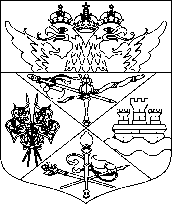   АДМИНИСТРАЦИЯ ГОРОДА НОВОЧЕРКАССКАПОСТАНОВЛЕНИЕО внесении изменения в постановление Администрации города от 20.10.2016 № 1865 «Об утверждении Методики определения размера платы, взимаемой с родителей (законных представителей) за присмотр и уход за детьми в муниципальных бюджетных дошкольных образовательных учреждениях детских садах города Новочеркасска, и установлении размеров платы, взимаемой с родителей (законных представителей) за присмотр и уход за детьми в муниципальных бюджетных дошкольных образовательных учреждениях детских садах города Новочеркасска»(в редакции от 31.03.2017 № 506)В соответствии с постановлением Правительства Ростовской области 
от 10.01.2022 № 6 «Об утверждении максимального размера родительской платы за присмотр и уход за детьми в государственных образовательных организациях Ростовской области и муниципальных образовательных организациях, реализующих образовательную программу дошкольного образования», руководствуясь Федеральным законом от 06.10.2003 № 131-ФЗ «Об общих принципах организации местного самоуправления в Российской Федерации» и Уставом муниципального образования «Город Новочеркасск», постановляю:1. Внести в постановление Администрации города от 20.10.2016 № 1865 
«Об утверждении Методики определения размера платы, взимаемой с родителей (законных представителей) за присмотр и уход за детьми в муниципальных бюджетных дошкольных образовательных учреждениях детских садах города Новочеркасска, и установлении размеров платы, взимаемой с родителей (законных представителей) за присмотр и уход за детьми в муниципальных бюджетных дошкольных образовательных учреждениях детских садах города Новочеркасска» (в редакции от 31.03.2017 № 506) изменение – пункт 2 изложить 
в новой редакции:«2. Установить размер платы, взимаемой с родителей (законных представителей) за присмотр и уход за детьми в муниципальных бюджетных дошкольных образовательных учреждениях детских садах города Новочеркасска, в следующих размерах:2.1. для детей в возрасте от 1 до 3 лет – 120,93 рублей/день;2.2. для детей в возрасте от 3 до 7 лет – 140,25 рублей/день;2.3. для детей в возрасте от 1 до 7 лет, посещающих группы кратковременного пребывания – 11,24 рублей/день.».2. Отделу внутренней и информационной политики Администрации города (Лобода Т.В.) опубликовать настоящее постановление в газете «Официальный выпуск. Новочеркасские ведомости» и разместить на официальном сайте Администрации города.3. Действие настоящего постановления распространяется на правоотношения, возникшие с 1 февраля 2022 г.4. Контроль за исполнением постановления возложить на заместителя главы Администрации города Хмельницкого К.С.Постановление вноситУправление образования Администрации города07.02.2022№  93г. НовочеркасскГлава Администрации города НовочеркасскаЮ.Е. Лысенко